19. mája 2019 o 17,00 hod.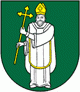 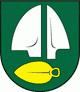 PAVLICE – SILADICEVážení športoví priatelia,dovoľte mi, aby som vás v mene výboru Telovýchovnej jednoty Družstevník Siladice pozval na majstrovský futbalový zápas MEVASPORT Oblastných majstrovstiev na súperovom trávniku v jarnej časti ročníka 2018/2019.Naši hráči odchádzajú odohrať svoj zápas s TJ Družstevník Pavlice.V minulom kole naši futbalisti prehrali na domácom ihrisku s TJ Družstevník Dechtice 2:4, kedy o góly nášho mužstva sa pričinili Ondrej Sekereš a Lukáš Trnovec. Mužstvo z Pavlíc hralo na súperovom ihrisku s Križovanmi a prehrali 4:2. Naše mužstvo je na 13. mieste so ziskom 18 bodov, náš súper je na 7. mieste so ziskom 29 bodov.Dorastenci odohrajú svoj odložený zápas 15. mája 2019 o 17,30 hod. s TJ Družstevník Nedožery-Brezany na domácom ihrisku a zápas 18.mája 2019 o 17,00 hod. na domácom ihrisku s FK Juniorka Kanianka a žiaci, pod hlavičkou Šulekovo, odohrajú svoj zápas 18. mája 2019 o 14,30 hod. s Bolerázom na ihrisku v Dobrej Vode.Naši muži nastúpia pravdepodobne v tejto zostave :Chynoradský, Jakubec, Fančovič, Rau,  Trnovec, Horváth A., Sekereš O., Laurinec, Mesároš, Maťaš, Lančarič Fr.. Na striedanie sú pripravení Trnovec J., Varga, Kupec, Sekereš J. a Horváth M.. Vedúcim mužstva je Daniel Rau a trénerom Denis Bališ.Zápas povedie ako hlavný rozhodca pán MončekNa čiare mu asistujú pán Slíž a pán Bachratý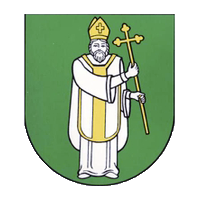 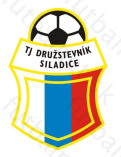 6. LIGA – 22. KOLO:Siladice – Dechtice 2:4 (1:1)Cífer – Červeník 5:1 (1:1)Majcichov – Piešťany 0:1 (0:0)Krakovany – Leopoldov 3:1 (1:1)Drahovce – Zeleneč 1:1 (1:1)Dolná Krupá – Zavar 1:3 (1:1)Križovany – Pavlice 4:2 (1:1)6.LIGA – TABUĽKA:6. LIGA – 23. KOLO:Križovany – CíferPavlice – SiladiceDechtice – D.KrupáZavar – DrahovceZeleneč – KrakovanyLeopoldov – MajcichovPiešťany – Červeník                                                                                                                          ®MŠ1PFK Piešťany22163360:18512OŠK Zavar22163360:25513OFK - Drahovce22117442:24404FK Krakovany22115641:34385ŠK Slávia Zeleneč21105650:40356TJ Slovan Červeník2286856:50307OZ TJ Družstevník Pavlice22921141:42298OŠK Križovany nad Dudváhom2277835:44289ŠK Cífer 192922911240:522810OFK Majcichov22821228:362611TJ Družstevník Dechtice22721338:512312MTK Leopoldov22651127:452313TJ Družstevník Siladice22531440:591814OŠK Dolná Krupá21331524:6212